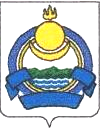 В целях приведения  приказа Республиканской службы государственного строительного и    жилищного надзора  от 31.01.2013 № 02 о/д «Об утверждении Административного регламента исполнения Республиканской службой государственного строительного и жилищного надзора государственной функции по осуществлению регионального государственного жилищного  надзора на территории Республики Бурятия» (в редакции приказов Республиканской службы государственной жилищной инспекции от 24.12.2014 № 35о/д, от 25.02.2015 № 06/од, от 14.05.2015 № 19о/д,  приказа Республиканской службы государственного строительного и жилищного надзора от 28.06.2016 № 77) (зарегистрировано в реестре нормативных правовых актов органов исполнительной власти Республики Бурятия 07.02.2013 № 032013058) в соответствие с федеральным законодательством приказываю:1. Внести следующие изменения в Административный регламент  исполнения Республиканской службой государственного строительного и жилищного надзора государственной функции по осуществлению регионального государственного жилищного надзора на территории Республики Бурятия, утвержденного приказом Республиканской службы государственного строительного и жилищного надзора от 31.01.2013  № 02 о/д:  1.1. Пункт 7 Административного регламента изложить в следующей редакции:«7. При проведении проверки должностные лица Службы не вправе:1. проверять выполнение обязательных требований и требований, установленных муниципальными правовыми актами, если такие требования не относятся к полномочиям органа государственного контроля (надзора),  от имени которых действуют эти должностные лица;1.1. проверять выполнение требований, установленных нормативными правовыми актами органов исполнительной власти СССР и РСФСР и не соответствующих законодательству Российской Федерации;1.2. проверять выполнение обязательных требований и требований, установленных муниципальными правовыми актами, не опубликованными в установленном законодательством Российской Федерации порядке;2. осуществлять плановую или внеплановую выездную проверку в случае отсутствия при ее проведении руководителя, иного должностного лица или уполномоченного представителя юридического лица, индивидуального предпринимателя, его уполномоченного представителя, за исключением случая проведения такой проверки по основанию, предусмотренному подпунктом "б" пункта 2 части 2 статьи 10  Федерального закона от 26.12.2008 №294-ФЗ «О защите прав юридических д\лиц и индивидуальных предпринимателей при осуществлении, а также проверки соблюдения требований земельного законодательства в случаях надлежащего уведомления собственников земельных участков, землепользователей, землевладельцев и арендаторов земельных участков;3. требовать представления документов, информации, образцов продукции, проб обследования объектов окружающей среды и объектов производственной среды, если они не являются объектами проверки или не относятся к предмету проверки, а также изымать оригиналы таких документов;4. отбирать образцы продукции, пробы обследования объектов окружающей среды и объектов производственной среды для проведения их исследований, испытаний, измерений без оформления протоколов об отборе указанных образцов, проб по установленной форме и в количестве, превышающем нормы, установленные национальными стандартами, правилами отбора образцов, проб и методами их исследований, испытаний, измерений, техническими регламентами или действующими до дня их вступления в силу иными нормативными техническими документами и правилами и методами исследований, испытаний, измерений;5. распространять информацию, полученную в результате проведения проверки и составляющую государственную, коммерческую, служебную, иную охраняемую законом тайну, за исключением случаев, предусмотренных законодательством Российской Федерации;6. превышать установленные сроки проведения проверки;7. осуществлять выдачу юридическим лицам, индивидуальным предпринимателям предписаний или предложений о проведении за их счет мероприятий по контролю;8. требовать от юридического лица, индивидуального предпринимателя представления документов и (или) информации, включая разрешительные документы, имеющиеся в распоряжении иных государственных органов, органов местного самоуправления либо подведомственных государственным органам или органам местного самоуправления организаций, включенные в определенный Правительством Российской Федерации перечень;9. требовать от юридического лица, индивидуального предпринимателя представления информации, которая была представлена ранее в соответствии с требованиями законодательства Российской Федерации и (или) находится в государственных или муниципальных информационных системах, реестрах и регистрах.».1.2. В пункте  8 Административного регламента:1.2.1. Подпункт   13  дополнить словами «в случае его наличия у юридического лица, индивидуального предпринимателя.».1.2.2. пункт дополнить подпунктом 14  следующего  содержания:«7. знакомить руководителя, иное должностное лицо или уполномоченного представителя юридического лица, индивидуального предпринимателя, его уполномоченного представителя с документами и (или) информацией, полученными в рамках межведомственного информационного взаимодействия.».1.3. Пункт 10 дополнить:1.3.1.  Подпунктом 4 следующего содержания:« 4. знакомится с документами и (или) информацией, полученными органами государственного контроля (надзора) в рамках информационного взаимодействия от иных государственных органов, органов местного самоуправления либо подведомственных государственным органам или органам местного самоуправления организаций, в распоряжении которых находятся эти документы и  (или) информация;».1.3.2. Подпунктом 5 следующего содержания:« 5. представлять документы и (или) информацию, запрашиваемые в рамках межведомственного информационного взаимодействия, в орган государственного контроля (надзора), орган муниципального контроля по собственной инициативе.».2. Внести следующие изменения приказ Республиканской службы государственного строительного и жилищного надзора от 28.06.2016  № 77 «О внесении изменений в приказ Республиканской службы государственной жилищной инспекции от 31.01.2012 № 02 о/д ««Об утверждении Административного регламента исполнения Республиканской службой государственной  жилищной инспекции государственной функции по осуществлению регионального государственного жилищного  надзора на территории Республики Бурятия»:2.1. В пункте 1.2 слова «постановлением Правительства Республики Бурятия от  21.09.2015  № 460 «О Республиканской службе государственного строительного и жилищного надзора» заменить словами «Положением о Республиканской службе государственного строительного и жилищного надзора, утвержденным постановлением Правительства Республики Бурятия от 21.09.2015 № 460,».2.2. Пункт 2.7. исключить.3. Настоящий приказ вступает в силу со дня его официального опубликования.Руководитель                                                                                 Н.В. ПавлюкРЕСПУБЛИКАНСКАЯ СЛУЖБА ГОСУДАРСТВЕННОГО СТРОИТЕЛЬНОГОИ ЖИЛИЩНОГО НАДЗОРАГYРЭНЭЙ БАРИЛГЫН БА ГЭР БАЙРЫН ХИНАЛТЫН УЛАСАЙ АЛБАНП Р И К А З  «____»  _____2016 г.                                                                       № ___г. Улан-УдэО внесении изменений в приказРеспубликанской службы  государственногостроительного и жилищного надзора от 31.01.2013 № 02о/д«Об утверждении Административного регламентаисполнения  Республиканской  службойгосударственного строительного и жилищногонадзора государственной  функции по осуществлению регионального  государственного  жилищногонадзора на территории  Республики  Бурятия»